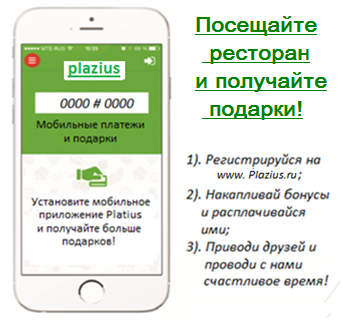 Приведи друга!  Вы участник «Plazius», привели с собой друга, сообщите об этом официанту. Ваш друг также станет участником системы, получит бонус – 50 рублей, а Вы будете получать 2% от стоимости каждого заказа вашего друга.Счастливые часы! Увеличьте Ваши бонусы на 7% , посещая «Solovey» в эти часы:Пн-Чт – с 15-00 по 18-00;Пт – с 15-00 по 17-00.Желаем Вам приятного отдыха и Добро пожаловать в «Solovey» снова!Внимание! На бизнес-ланчи и банкеты программа «Plazius»                      не распространяется.